DOVE CATHOLIC FELLOWSHIP for WOMEN, NORTH SHOREWarmly invites all women to our June Meeting: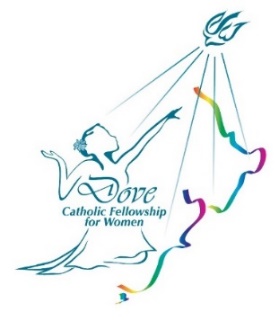 Topic: HIS GLORY REVEALED (Luke 2:26-28)Speaker: Helen FunnellWhen:  Wednesday 19th June, 7.30 p.m. – 9.30 p.m.Where: Parish hall, St.Thomas More Church,336 Wairau Road, Glenfield, Auckland 0629Contact: Sylvia 09 443 7477                 www.dove.org.nz